H L Á Š E N Í   M Í S T N Í H O   R O Z H L A S U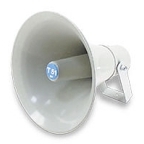 PONDĚLÍ – 24. 9. 2018Milí spoluobčané.Přejeme vám příjemné dopoledne.Poslechněte si naše hlášení.Ve středu 26. 9. 2018 v 16,00 hodin se uskuteční v zasedací místnosti obecního úřadu veřejné projednání Územního plánu obce Přáslavice – změny č. 1 a změny č. 2. Zveme tímto všechny občany.MUDr. Peter Keller oznamuje pacientům, že z důvodu výpadku elektrického proudu bude zítra v ordinaci v Přáslavicích ordinovat, až po obnově dodávek elektrické energie.                                                                                                                Mimořádně bude v ordinaci v Přáslavicích ordinovat i ve čtvrtek od 7,30 hod do 11,00 hod. Sdělujeme občanům, že vývoz bioodpadu proběhne i ve státní svátek – pátek 28.9.2018.Pokud máte zájem o TANEČNÍ PRO DOSPĚLÉ, které budou od října probíhat každý pátek na velkém sále OÚ, přihlaste se na tel. čísle: 770 772 516 nebo na email: hanakoprivova@seznam.cz Další podrobnosti najdete na letáku.V úterý 25. září bude z technických důvodu uzavřený Obecní úřad i Pošta Přáslavice. Děkujeme za pochopení. ČEZ Distribuce, a.s. oznamuje plánované přerušení dodávky elektřiny v Přáslavicích a na Kocourovci na úterý 25. září v době od 7.30 do 15.00 hodin z důvodu provádění prací na distribuční síti. V dotčených místech jsou vyvěšeny letáky.Opět se blíží KOŠT SLIVOVICE 2018, který proběhne na VÝSTAVĚ OVOCE A ZELENINY v neděli 7. října. Zájemci o účast v této soutěži přineste své vzorky o objemu ½ litru na OÚ v době od středy 26. září do pátku 5. října. Přijímá se prvních 15 vzorků, od každého pěstitele pouze jeden, za odkupní cenu 150,- Kč za půllitr.